Datum:							Naam:  							Handtekening:Dit formulier wordt volledig ingevuld en ondertekend opgestuurd naar evenementen@beveren.be of naar     WERKGROEP “BEVEREN LEEFT”     t.a.v. Erik Apers     Gemeentehuis      Gravenplein 8     9120 Beveren     erik.apers@beveren.beVoor meer informatie kunt u terecht op het telefoonnummer 03 750 16 29 of via evenementen@beveren.be 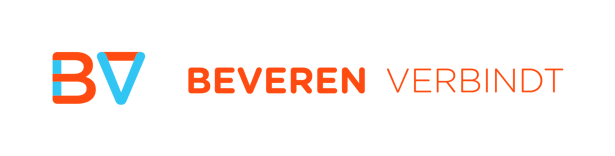 BEVEREN LEEFT
Aanvraag 2023 BEVEREN LEEFT
Aanvraag 2023 PROJECTCOORDINATIEPROJECTCOORDINATIEPROJECTCOORDINATIEPROJECTCOORDINATIE17 februari 202317 februari 2023ActiviteitNaam: Naam: Naam: Naam: Naam: Naam: Naam: ActiviteitDatum :Datum :Datum :Uur:Uur:Uur:Uur:ActiviteitLocatie:Locatie:Locatie:Locatie:Locatie:Locatie:Locatie:ActiviteitOmschrijving Activiteit:Omschrijving Activiteit:Omschrijving Activiteit:Omschrijving Activiteit:Omschrijving Activiteit:Omschrijving Activiteit:Omschrijving Activiteit:ActiviteitO Deze activiteit is gratis toegankelijk voor iedereen O Deze activiteit maakt deel uit van:O Deze activiteit staat op zichzelfO Aankruisen wat pastO Deze activiteit is gratis toegankelijk voor iedereen O Deze activiteit maakt deel uit van:O Deze activiteit staat op zichzelfO Aankruisen wat pastO Deze activiteit is gratis toegankelijk voor iedereen O Deze activiteit maakt deel uit van:O Deze activiteit staat op zichzelfO Aankruisen wat pastO Deze activiteit is gratis toegankelijk voor iedereen O Deze activiteit maakt deel uit van:O Deze activiteit staat op zichzelfO Aankruisen wat pastO Deze activiteit is gratis toegankelijk voor iedereen O Deze activiteit maakt deel uit van:O Deze activiteit staat op zichzelfO Aankruisen wat pastO Deze activiteit is gratis toegankelijk voor iedereen O Deze activiteit maakt deel uit van:O Deze activiteit staat op zichzelfO Aankruisen wat pastO Deze activiteit is gratis toegankelijk voor iedereen O Deze activiteit maakt deel uit van:O Deze activiteit staat op zichzelfO Aankruisen wat pastOrganiserende VerenigingNaam: Naam: Organiserende VerenigingAdres zetel:Adres zetel:Organiserende VerenigingLid gemeentelijke adviesraad: Ja/neen. Indien ja, welke?Lid gemeentelijke adviesraad: Ja/neen. Indien ja, welke?ContactpersoonNaam:Naam:ContactpersoonAdres:Adres:ContactpersoonTelefoon:Gsm: Contactpersoone-mailadres:e-mailadres:Meewerkende verenigingen of partnersNaam rekeninghouderRekeningnummerFeestgehalteLink naar volkscultuur en gemeenschapsvormingMeerwaarde op bestaande evenement /werkingMateriële samenwerkingZie lijst “Aanvraag materiële samenwerking” Technische Dienst Wegen Europalaan 2 te 9120 Beveren - tel 03 750 18 00.  Het reglement blijft integraal van toepassing op evenementen georganiseerd in het kader van Beveren Leeft..Aantal medewerkersVerwacht aantal bezoekers/deelnemersVeiligheid / meldingsplichtHet evenement dient minstens 2 maanden vóór datum ingegeven te worden in het evenementenloket: www.beveren.be/nl/onze-diensten/zelf-organiseren/digitaal-evenementenloketmelding  ProcedureDe organisator van dit evenement dient ten minste 2 maanden op voorhand een aanvraag binnen via evenementen@beveren.be Kosten baten analyseVerwachteInkomstenTotale somKosten baten analyseVerwachteInkomstenOmschrijvingKosten baten analyseVerwachteUitgavenTotale somKosten baten analyseVerwachteUitgavenOmschrijving